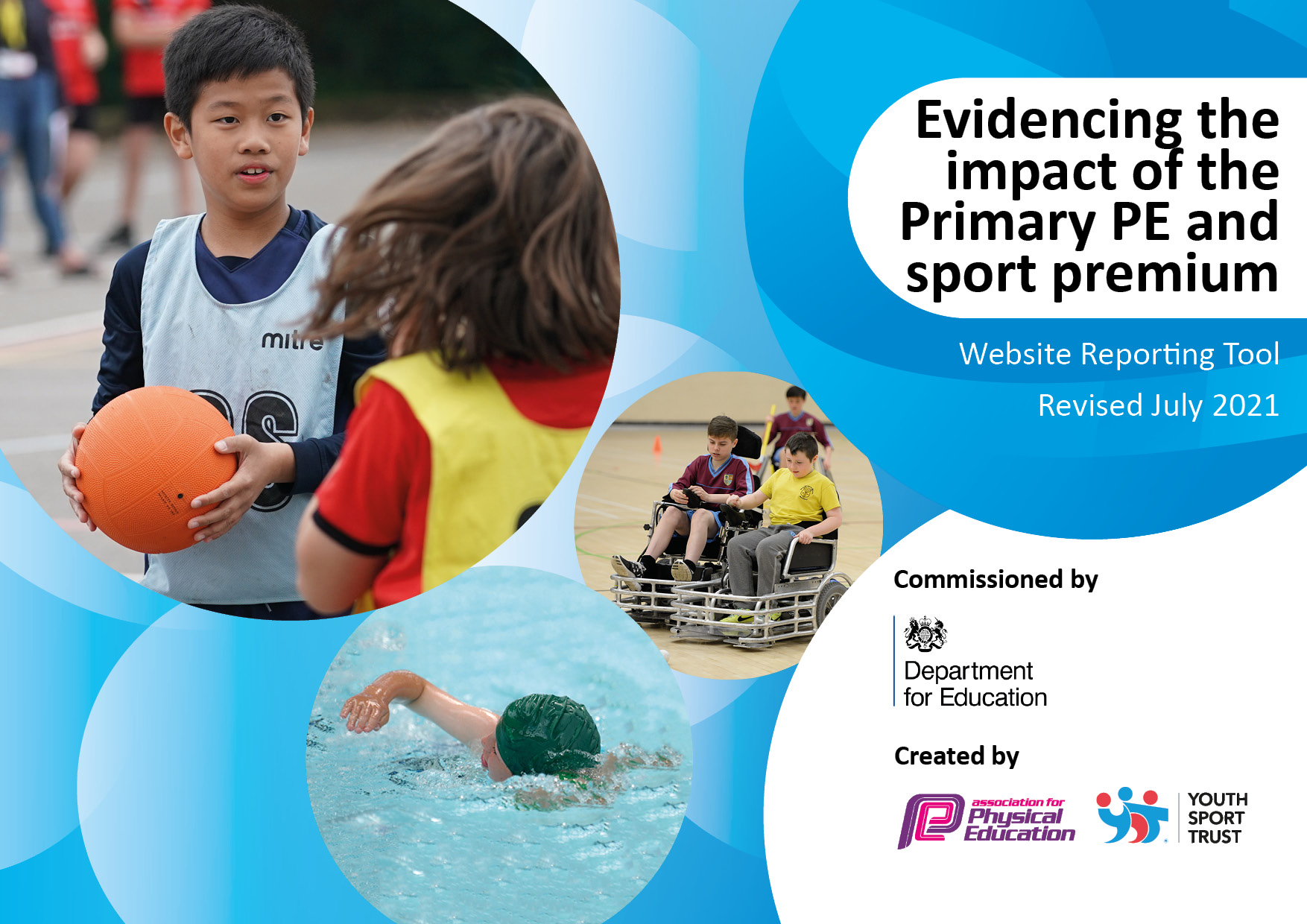 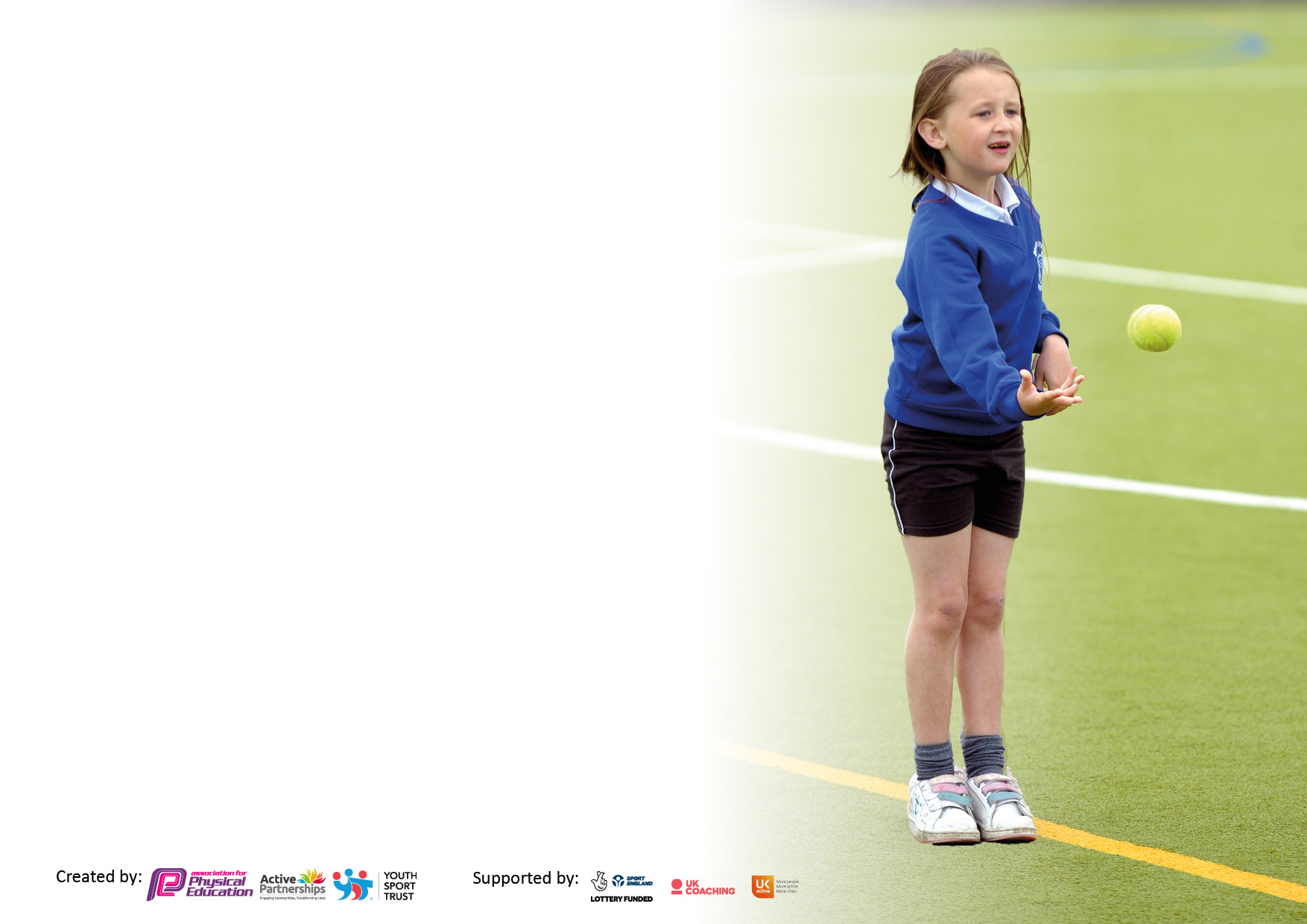 It is important that your grant is used effectively and based on school need. The Education Inspection Framework makes clear there will be a focus on ‘whether leaders and those responsible for governors all understand their respective roles and perform these in a way that enhances the effectiveness of the school’.Under the Quality of Education Ofsted inspectors consider:Intent - Curriculum design, coverage and appropriatenessImplementation - Curriculum delivery, Teaching (pedagogy) and AssessmentImpact - Attainment and progressTo assist schools with common transferable language this template has been developed to utilise the same three headings which should make your plans easily transferable between working documents.Schools     must     use     the      funding      to      make      additional      and      sustainable      improvements to    the    quality    of    Physical    Education,    School     Sport     and     Physical     Activity     (PESSPA) they offer. This means that you should use the Primary PE and sport premium to:Develop or add to the PESSPA activities that your school already offerBuild capacity and capability within the school to ensure that improvements made now will benefit pupils joining the school in future yearsThe Primary PE and sport premium should not be used to fund capital spend projects; the school’s budget should fund these.Pleasevisitgov.ukfortherevisedDfEguidanceincludingthe5keyindicatorsacrosswhichschoolsshoulddemonstrate animprovement.Thisdocumentwillhelpyoutoreviewyourprovisionandtoreportyourspend.DfEencouragesschools to use this template as an effective way of meeting the reporting requirements of the Primary PE and sport premium.We recommend you start by reflecting on the impact of current provision and reviewing the previous spend.Schools are required to publish details of how they spend this funding, including any under-spend from 2019/2020, as well as on the impact it has on pupils’ PE and sport participation and attainment. All funding must be spent by 31st July 2022.We recommend regularly updating the table and publishing it on your website throughout the year. This evidences your ongoing self-evaluation of how you are using the funding to secure maximum, sustainable impact. Final copy must be posted on your website by the end of the academic year and no later than the 31st July 2021. To see an example of how to complete the table please click HERE.Created by:	Supported by: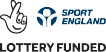 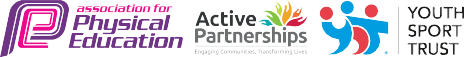 	Total Funding Spend: £16,301Total amount carried over from 2019/20£2000Total amount allocated for 2020/21£18,530How much (if any) do you intend to carry over from this total fund into 2021/22?£0Total amount allocated for 2021/22£16,500Total amount of funding for 2021/22. To be spent and reported on by 31st July 2022.£16,500Meeting national curriculum requirements for swimming and water safety.N.B. Complete this section to your best ability. For example you might have practised safe self-rescue techniques on dry land which you can then transfer to the pool when school swimming restarts.Due to exceptional circumstances priority should be given to ensuring that pupils can perform safe self rescue even if they do not fully meet the first two requirements of the NC programme of studyWhat percentage of your current Year 6 cohort swim competently, confidently and proficiently over a distance of at least 25 metres?N.B. Even though your pupils may swim in another year please report on their attainment on leaving primary school at the end of the summer term 2021.Please see note above100%What percentage of your current Year 6 cohort use a range of strokes effectively [for example, front crawl, backstroke and breaststroke]?Please see note above100%What percentage of your current Year 6 cohort perform safe self-rescue in different water-based situations?100%Schools can choose to use the Primary PE and sport premium to provide additional provision for swimming but this must be for activity over and above the national curriculum requirements. Have you used it in this way?Yes – Additional swimming £120Academic Year: 2021/22Total fund allocated: 16,500Date Updated: 10/07/2022Date Updated: 10/07/2022Key indicator 1: The engagement of all pupils in regular physical activity – Chief Medical Officers guidelines recommend that primary school pupils undertake at least 30 minutes of physical activity a day in schoolKey indicator 1: The engagement of all pupils in regular physical activity – Chief Medical Officers guidelines recommend that primary school pupils undertake at least 30 minutes of physical activity a day in schoolKey indicator 1: The engagement of all pupils in regular physical activity – Chief Medical Officers guidelines recommend that primary school pupils undertake at least 30 minutes of physical activity a day in schoolKey indicator 1: The engagement of all pupils in regular physical activity – Chief Medical Officers guidelines recommend that primary school pupils undertake at least 30 minutes of physical activity a day in schoolPercentage of total allocation:Key indicator 1: The engagement of all pupils in regular physical activity – Chief Medical Officers guidelines recommend that primary school pupils undertake at least 30 minutes of physical activity a day in schoolKey indicator 1: The engagement of all pupils in regular physical activity – Chief Medical Officers guidelines recommend that primary school pupils undertake at least 30 minutes of physical activity a day in schoolKey indicator 1: The engagement of all pupils in regular physical activity – Chief Medical Officers guidelines recommend that primary school pupils undertake at least 30 minutes of physical activity a day in schoolKey indicator 1: The engagement of all pupils in regular physical activity – Chief Medical Officers guidelines recommend that primary school pupils undertake at least 30 minutes of physical activity a day in school9%IntentImplementationImplementationImpactYour school focus should be clear what you want the pupils to know and be able to do and aboutwhat they need to learn and toconsolidate through practice:Make sure your actions to achieve are linked to your intentions:Funding allocated:Evidence of impact: what do pupils now know and what can they now do? What has changed?:Sustainability and suggested next steps:Increase daily physical activity by engaging all students in daily active playtimes and during the school day. Increase PA through extracurricular opportunities for KS1Specialist equipment has been purchased so students of all ages have access to a range of different physical activities during these times.  We have increased the clubs available to students in KS1. These have been led by external providers as well as class teachers.  This year clubs have been: Football club Gymnastics club  Multi-sports clubFrisbee clubYoga club £1515£0 parent fundedWe have seen a marked improvement in the number of students who are physically active during the school day. The more unique sports have been really popular in engaging those who in the past have been disengaged in sport and physical activity. The number of students in KS1 actively participating in clubs has increased. We have also seen students from reception signing up to take part. Equipment owned by the school so can be used next year and beyond. Lunchtime programme is planned to give greater opportunity for students to be active. Club lists in place for next year. Teachers deliver clubs on rotation to ensure these are sustainable. External providers set up for next year. Key indicator 2: The profile of PESSPA being raised across the school as a tool for whole school improvementKey indicator 2: The profile of PESSPA being raised across the school as a tool for whole school improvementKey indicator 2: The profile of PESSPA being raised across the school as a tool for whole school improvementKey indicator 2: The profile of PESSPA being raised across the school as a tool for whole school improvementPercentage of total allocation:Key indicator 2: The profile of PESSPA being raised across the school as a tool for whole school improvementKey indicator 2: The profile of PESSPA being raised across the school as a tool for whole school improvementKey indicator 2: The profile of PESSPA being raised across the school as a tool for whole school improvementKey indicator 2: The profile of PESSPA being raised across the school as a tool for whole school improvement17%IntentImplementationImplementationImpactYour school focus should be clear what you want the pupils to know and be able to do and aboutwhat they need to learn and toconsolidate through practice:Make sure your actions to achieve are linked to your intentions:Funding allocated:Evidence of impact: what do pupils now know and what can they now do? What has changed?:Sustainability and suggested next steps:Specialist PE staff to raise profile of PE and school sport to drive forward improvement in the subject and whole school community.  Use PE as a driver for improvements in student learning.  Increase students’ excitement of PE lessons through specialist resources.  Develop PE in line with whole-school improvement plan - Give students access to greater ICT and video analysis opportunity to develop their learning.The school has employed a specialist PE teacher. New PE curriculum and planning rolled out to give staff the tools to improve the quality of teaching and learning through sport and physical activity.  Purchase of specific PE equipment for each activity included in the PE curriculum. Purchase of ICT resources to use for PE lessons + future school projects. 
See KS1
£0 – designed by trust PE team. £1358 £1500All students have a high-quality PE lesson from a specialist teacher. Impact of PE specialist has meant that PE is a valuable part of the curriculum and there is greater enthusiasm for the subject .  Staff have access to regular CPD to improve their delivery of quality PE.   Higher quality learning is now taking place in PE. Link made to other curriculum subjects also used within PE lessons to develop wider student understanding.  Improved quality of PE lessons and amount of sport/physical activity taking place across the school.  Improved profile of PE lessons due to the access to specialist equipment.  Going forward iPads/ICT resources will be used in PE to give students greater understanding of skills and techniques, improving their learning in both PE and computer literacy.PE teacher employed on a permanent contract to continue developing staff competence. PE lead will work with trust-wide PE team to drive school standards. Equipment stored effectively in school and will be used in future years.  Staff trained on how to use these effectively by PE teacher. Use of technology in PE will be a continual focus across the school as part of the whole-school improvement plan.Key indicator 3: Increased confidence, knowledge and skills of all staff in teaching PE and sportKey indicator 3: Increased confidence, knowledge and skills of all staff in teaching PE and sportKey indicator 3: Increased confidence, knowledge and skills of all staff in teaching PE and sportKey indicator 3: Increased confidence, knowledge and skills of all staff in teaching PE and sportPercentage of total allocation:Key indicator 3: Increased confidence, knowledge and skills of all staff in teaching PE and sportKey indicator 3: Increased confidence, knowledge and skills of all staff in teaching PE and sportKey indicator 3: Increased confidence, knowledge and skills of all staff in teaching PE and sportKey indicator 3: Increased confidence, knowledge and skills of all staff in teaching PE and sport55%IntentImplementationImplementationImpactYour school focus should be clearMake sure your actions toFundingEvidence of impact: what doSustainability and suggestedwhat you want the pupils to knowachieve are linked to yourallocated:pupils now know and whatnext steps:and be able to do and aboutintentions:can they now do? What haswhat they need to learn and tochanged?:consolidate through practice:Regular professional development for all teaching staff, promoting higher quality teaching of PE.  Employed school PE teacher to deliver regular training for staff.  Class teachers work with PE specialist to assess students and have regular feedback about their own delivery of PE.  £9025All staff have received regular CPD from PE specialist. Teaching staff are now more confident delivering the wide variety of activities included within the PE curriculum.PE teacher employed on a permanent contract to continue developing staff competence. Key indicator 4: Broader experience of a range of sports and activities offered to all pupilsKey indicator 4: Broader experience of a range of sports and activities offered to all pupilsKey indicator 4: Broader experience of a range of sports and activities offered to all pupilsKey indicator 4: Broader experience of a range of sports and activities offered to all pupilsPercentage of total allocation:Key indicator 4: Broader experience of a range of sports and activities offered to all pupilsKey indicator 4: Broader experience of a range of sports and activities offered to all pupilsKey indicator 4: Broader experience of a range of sports and activities offered to all pupilsKey indicator 4: Broader experience of a range of sports and activities offered to all pupils11%IntentImplementationImplementationImpactYour school focus should be clearMake sure your actions toFundingEvidence of impact: what doSustainability and suggestedwhat you want the pupils to knowachieve are linked to yourallocated:pupils now know and whatnext steps:and be able to do and aboutintentions:can they now do? What haswhat they need to learn and tochanged?:consolidate through practice:Diverse PE curriculum offering students a range of sports and activities. Develop leadership opportunities for students in KS2.  Run a healthy living week to give students opportunities in sports and OAA.  Give KS2 students the opportunity to experience outdoor and adventurous activity. Our PE curriculum is designed by specialist PE teacher. This gives students the chance to learn 12 sports and activities over a 2-year cycle. Set up a new Sports Leaders Programme for KS2 students including kit for them to wear at trust-wide events. Devon cricket board have delivered high-quality specialist provision for students as part of school sports week.  As part of healthy living week, all students went on OAA trips to: Adrenaline quarry & Dart RockYear 5 & 6 surfing trip
Included in KI3 cost (£9025).£498£0£849£450Students enjoy a huge variety of activities, and this has developed a love for sports and PA. KS2 students have successfully began the sports leaders programme, which has had an impact on younger students across the school. This has also given KS2 students their first step towards leadership for life as well as improving your interpersonal skills, both of which will help with transition into secondary school.    All students took part in a range of new and exciting experiences from specialist providers.  Students had a great time and have made lasting memories whilst also developing water-based skills, confidence and teambuilding. Curriculum in place for next year, with continued high-quality teaching.  Yearly programme  Links made with external providers so they can offer further events like this in the future.  Continuation of funding will allow trips in the future. Key indicator 5: Increased participation in competitive sportKey indicator 5: Increased participation in competitive sportKey indicator 5: Increased participation in competitive sportKey indicator 5: Increased participation in competitive sportPercentage of total allocation:Key indicator 5: Increased participation in competitive sportKey indicator 5: Increased participation in competitive sportKey indicator 5: Increased participation in competitive sportKey indicator 5: Increased participation in competitive sport7%IntentImplementationImplementationImpactYour school focus should be clearMake sure your actions toFundingEvidence of impact: what doSustainability and suggestedwhat you want the pupils to knowachieve are linked to yourallocated:pupils now know and whatnext steps:and be able to do and aboutintentions:can they now do? What haswhat they need to learn and tochanged?:consolidate through practice:Offer students trust-wide competitions to every student in the school from EYFS-year 6.  Students have competed in the following events: KS2 tag rugby KS2 cross country EYFS & KS1 multi-skillsYear 5 & 6 HandballKS2 FootballYear 3 & 4 striking and fielding.KS2 tennis Athletics £100 venue hire£1006 -  transportAll students have proudly represented their school at an event  this year with many ks2 students taking part in lots. Events planned next year to increase opportunities. Run by the trust PE team. Signed off bySigned off byHead Teacher:Date:Subject Leader:Matt TannerDate:14/07/22Governor:Date: